BREMEN HIGH SCHOOLREQUEST FOR STUDENT RECORDS/TRANSCRIPTPROCESSING FEES  -  All fees must be paid in advance of processing. Cash, check, or money order ONLY.Transcript requests will be processed within 24 hours.  Records requests will be processed in five school days.Replacement Diplomas: $25.00 each and require a two-week processing.Submit requests/Pick-up records – during school days from 8:00 am until 3:00 pm.If mailing/emailing Records/Transcript Request:Bremen High SchoolAttn:  Sheree Haller504 Georgia AvenueBremen, GA 30110sheree.haller@bremencs.comBremen City School does not discriminate on the basis of race, color, national origin, sex, disability, or age in its programs and activities and provides equal access to the Boy Scouts and other designated youth groups.Record Verification InformationDate: ____________________________________Name (as recorded on school records): _________________________________________________________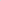 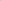 Current Name (if different from above): ________________________________________________________Contact Numbers: _________________________________ or ______________________________________Student's Date of Birth: ___________________________	Last four digits of SSN: _________________Current Student (circle one): YES / NO        Year Graduated ___________         Year Withdrew: ____________Mother's Name: ______________________________     Father's Name ______________________________Record Request	          Official Transcript _______	             Other Records: ___________________________________________	Number of copies requested _________________                              Will pick up request: _________________Forward records to: ___________________________________________________________________                                    ___________________________________________________________________                                    ___________________________________________________________________Authorization for Release: ______________________________________________	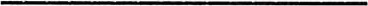 	Signature Required	Date